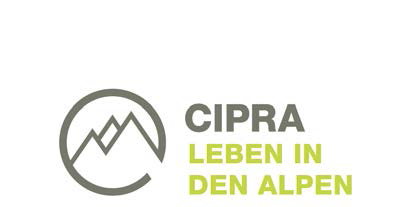 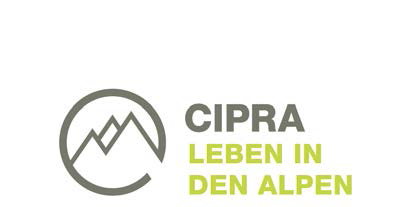 CIPRA Preis 2018	Nachhaltigkeit im tourismusMeldeformular für Projekte, die den Kriterien entsprechen:ModalitätenThema für den CIPRA-Preis 2018 ist „Nachhaltigkeit im Tourismus“. Preisträger können sowohl Destinationen, Leistungsträger oder Projektträger sein.Es wird ein Preis in der Schweiz sowie einem Berggebiet von Zentralasien, Afrika oder Lateinamerika vergeben.Die Projekte sollen kreativ und visionär sein sowie relevante Impulse für einen nachhaltigen, vor allem umweltfreundlichen Tourismus setzen. Die entsprechenden Kriterien sind dem Beiblatt zu entnehmen oder finden sich hier:
http://www.cipra.org/de/cipra/schweiz_____________________________________________________________________________________________________Website: .......................................Kontaktperson/Tel./E-Mail: .........................................Projekttitel/PROJEKTBESCHREIBUNG (3-5 ZEILEN):……………………………………Worin zeichnet sich das Projekt besonders aus (1-2 Seiten):
…………………………….Vorgeschlagen durch: .........................................._____________________________________________________________________________________________________Bis 13. März 2018 mailen an CIPRA-Geschäftsstelle: schweiz@cipra.orgBei Fragen: Hans Weber, Geschäftsführer CIPRA Schweiz, 062 390 16 91